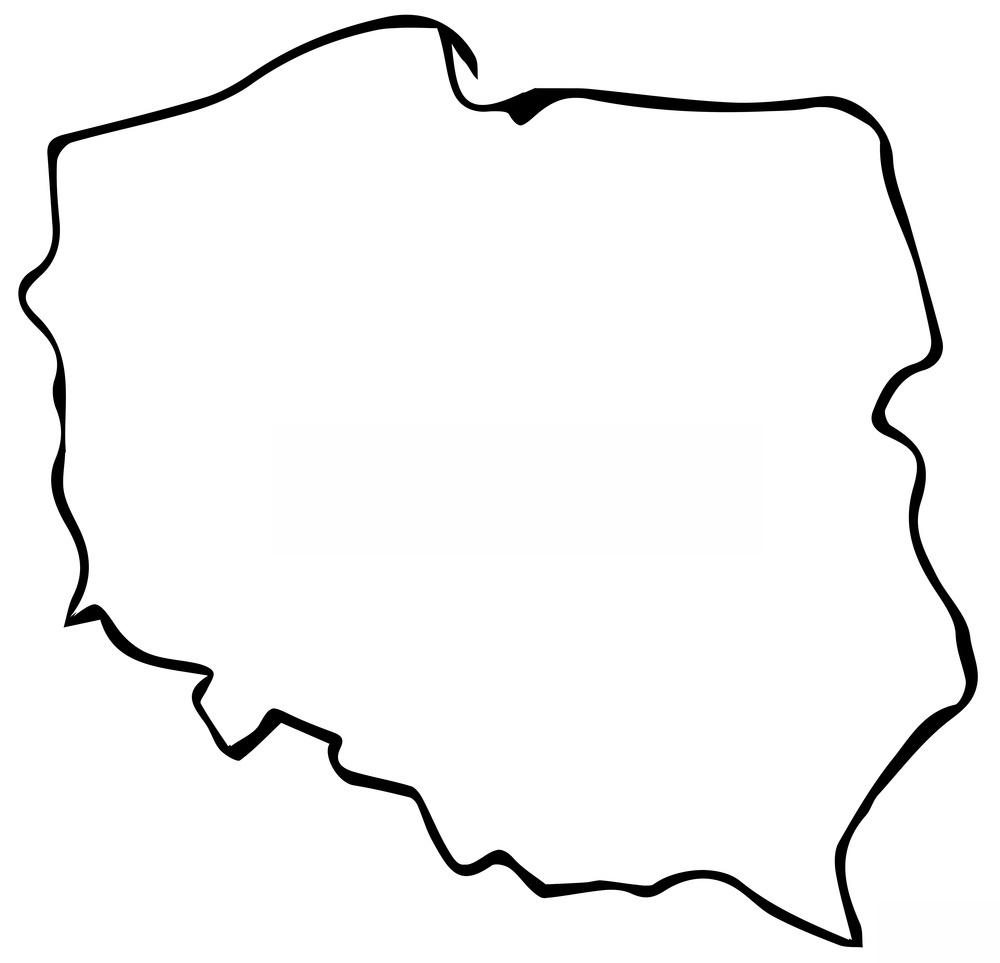 Napisy miast odciąć. Narysować niebieską kredką Wisłę. Przykleić nazwy miast na mapie.WarszawaKrakówWisłaToruń